APPLICATION FORM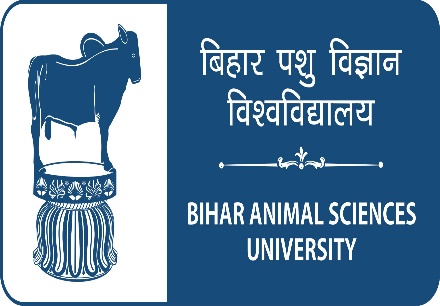 fcgkj Ik'kq foKku fo'ofo|ky;BIHAR ANIMAL SCIENCES UNIVERSITYPatna- 800014(Established in 2016 under Bihar Animal Science University Act-2016)NOTE:- Please read the General Instructions & Conditions enclosed with application form before filling the application form.PLEASE INSERT INFORMATION IN BOLD LETTERSPLEASE INSERT INFORMATION IN BOLD LETTERSPLEASE INSERT INFORMATION IN BOLD LETTERSPLEASE INSERT INFORMATION IN BOLD LETTERSPost Applied forPost Applied for:……………………………………………DatedDated:……………………………………………1Name (In capital letters)Name (In capital letters):First NameFirst NameFirst NameMiddle NameSurname1Name (In capital letters)Name (In capital letters):2Father’s / Husband Name Father’s / Husband Name :3Present Address (for correspondence)Present Address (for correspondence)Present Address (for correspondence)Present Address (for correspondence):4Permanent Home AddressPermanent Home AddressPermanent Home AddressPermanent Home Address:5Telephone  / Mobile No.Telephone  / Mobile No.Telephone  / Mobile No.Telephone  / Mobile No.:6Email Email Email Email :7Fax No.Fax No.Fax No.Fax No.:8Are you a bonafide resident of Bihar             (If Yes, give full address and attach proof)Are you a bonafide resident of Bihar             (If Yes, give full address and attach proof)Are you a bonafide resident of Bihar             (If Yes, give full address and attach proof)Are you a bonafide resident of Bihar             (If Yes, give full address and attach proof):9Date of Birth in figures(According to Matriculation Certificate)Date of Birth in figures(According to Matriculation Certificate)Date of Birth in figures(According to Matriculation Certificate)Date of Birth in figures(According to Matriculation Certificate):10Date of Birth in words(According to Matriculation Certificate)Date of Birth in words(According to Matriculation Certificate)Date of Birth in words(According to Matriculation Certificate)Date of Birth in words(According to Matriculation Certificate):11Age as on last date of submission of applicationAge as on last date of submission of applicationAge as on last date of submission of applicationAge as on last date of submission of application:12NationalityNationalityNationalityNationality:13a.Mother TongueMother TongueMother Tongue:13b.Other language (s) which the applicant can speak, read and write fluentlyOther language (s) which the applicant can speak, read and write fluentlyOther language (s) which the applicant can speak, read and write fluently:14Whether belong to SC / ST/ EBC / BC/EWS/WBC Category (Candidates of original resident of Bihar, in support please enclose a certificate from authorized issuing officers)Whether belong to SC / ST/ EBC / BC/EWS/WBC Category (Candidates of original resident of Bihar, in support please enclose a certificate from authorized issuing officers)Whether belong to SC / ST/ EBC / BC/EWS/WBC Category (Candidates of original resident of Bihar, in support please enclose a certificate from authorized issuing officers)Whether belong to SC / ST/ EBC / BC/EWS/WBC Category (Candidates of original resident of Bihar, in support please enclose a certificate from authorized issuing officers):15Examination Passed (Please enclose copies of certificate / degree and mark sheet / transcript etc. of each of the examinations)Examination Passed (Please enclose copies of certificate / degree and mark sheet / transcript etc. of each of the examinations)Examination Passed (Please enclose copies of certificate / degree and mark sheet / transcript etc. of each of the examinations)Examination Passed (Please enclose copies of certificate / degree and mark sheet / transcript etc. of each of the examinations)Examination Passed (Please enclose copies of certificate / degree and mark sheet / transcript etc. of each of the examinations)Examination Passed (Please enclose copies of certificate / degree and mark sheet / transcript etc. of each of the examinations)Examination Passed (Please enclose copies of certificate / degree and mark sheet / transcript etc. of each of the examinations)Examination Passed (Please enclose copies of certificate / degree and mark sheet / transcript etc. of each of the examinations)Examination Passed (Please enclose copies of certificate / degree and mark sheet / transcript etc. of each of the examinations)Examination Passed (Please enclose copies of certificate / degree and mark sheet / transcript etc. of each of the examinations)Examination*Examination*Name of the degree / diplomaName of the University or other examination bodyPercentage of marks  / OGPA obtainedDivisionYear of passingSubject (s) (Major)i.Matriculationii.Higher Secondary / Intermediate / Pre-Universityiii.Bachelor’s Degreeiv.Master’s Degreev.Doctor’s Degree*Only completed and awarded qualifications should be mentioned. Incomplete or result awaited qualifications should not be mentioned or clearly indicated.16Experience: Teaching, Research, Extension, Field work or any other (Please describe each of the experience separately and in detail with its duration and dates):………………………………………………………………………………………………………………………………..……………………………………………………………………………………………………………………………………………………………………………………………………………………………………………………………….17Publications, if any, with their titles please list your Publications in bibliographic form, they should be classified into Scientific papers, Extension publications (Booklets / Bulletins), Books (Authored / Edited), Manuals, Book Chapters, Popular articles etc.:18Additional remarks, if any………………………………………………………………………………………………………………………………..……………………………………………………………………………………………………………………………………………………………………………………………………………………………………………………………….NOTE:All the statement should be supported by proof enclosure wherever necessary. If the space is insufficient additional sheet may be used where ever required.DECLARATIONDECLARATION            I ……………………………Son/Daughter of ……………………..hereby declare that all the statements and entries made in this application are true, complete and correct to the best of my knowledge and belief. In the event of any information being found false or incorrect or ineligibility being detected before or even after the selection my candidature/ appointment may stand cancelled.            I ……………………………Son/Daughter of ……………………..hereby declare that all the statements and entries made in this application are true, complete and correct to the best of my knowledge and belief. In the event of any information being found false or incorrect or ineligibility being detected before or even after the selection my candidature/ appointment may stand cancelled.Signature of the ApplicantName (in block letters)Date:-                                                                 (Application not signed by the candidate is liable to be rejected.)